Pacchetto di lavoro estivo – a.s. 2017/2018Classe 3^Disciplina: Scienze NaturaliDocente Letizia LombardoRipasso dei contenuti della programmazione disponibile sulla piattaforma Moodle.Completa la seguente tabella:1) Data la reazione, da completare, calcola quanti grammi di sale si ottengono partendo da 15 g          FeBr3 ed attribuisci la corretta nomenclatura.                                                                                                  FeBr3 + H2SO3  2) Calcolare la Molarità di una soluzione di 750 cm3 ricavata da una reazione per ottenere 165g di     Fosfato rameoso (metallo+acido).                                                                                                                                      3) Calcolare le Moli di sale ottenute dalla reazione  tra l’ossido di Argento e l’anidride clorica sapendo che vengono utilizzati 9,8g di anidride.      4) Quanti atomi di Ag ci sono in 0,500 mol di argento? Calcola a quanti grammi corrispondono.5) Qual è la molarità di HCl se 36,0 mL di una soluzione 2,5 M sono diluiti a 100 mL?                                               6) Quanti mL di acido solforico 0,50 M sono necessari per ottenere 250 mL di soluzione 0,15 M?7)  L’elemento X ha la seguente configurazione elettronica: 1s2 2s2 2p6 3s2 3p6 4s1Localizza la sua posizione nella tavola periodica;    						Stabilisci a quale famiglia appartiene;                      						Prevedi il suo comportamento chimico;                   						A) Realizza i seguenti composti:                                                                                        Ossido di calcioAcido ipoclorosoAnidride solforicaIdrossido ferricoAcido cloridricoB) Esegui le seguenti reazioni e indica i nomi dei composti ottenuti:                               Mg + HNO2    Al + HCl     Ba(OH)2 + H2SO4 CaI2 + Na2CO3 H3BO3 + CuF2 C) Realizza i seguenti Sali:                                                                                                 Nitrato piombosoSolfuro di  AlCarbonato di KPerclorato ferrosoSolfito auricoL.L.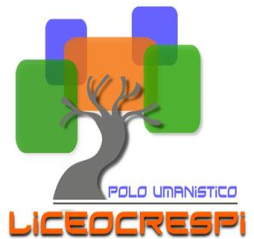 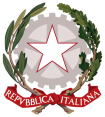 ISTITUTO DI ISTRUZIONE SECONDARIA  “DANIELE CRESPI”Liceo Internazionale Classico e  Linguistico VAPC02701RLiceo delle Scienze Umane VAPM027011Via G. Carducci 4 – 21052 BUSTO ARSIZIO (VA)  Tel. 0331 633256 - Fax 0331 674770www.liceocrespi.gov.it    E-mail:  lccrespi@tin.it C.F. 81009350125 – Cod.Min. VAIS02700D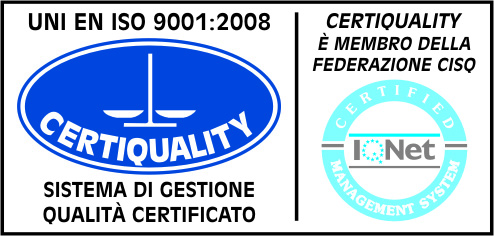 CertINT® 2012FORMULA GREZZANOME TRADIZIONALENOME IUPACACIDO SOLFIDRICOANIDRIDE NITROSAIDROSSIDO MERCUROSOFeCl2FOSFITO DI POTASSIOOSSIDO RAMEOSOIPOCLORITO DI SODIOCLORURO DI ALLUMINIOAu2OBa(OH)2Pb(NO3)2